ОСНОВНО  УЧИЛИЩЕ „ЛЮБЕН  КАРАВЕЛОВ”    ГР.БУРГАС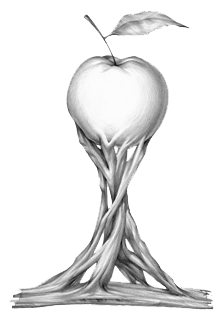 Гр. Б у р г а сул. „Любен Каравелов”  № 69056 /81-79-49 - директор056/81-79-48 – зам. директор056/ 81-79-47 – канцеларияУТВЪРЖДАВАМ: ПЕПА МАРЧЕВАДиректор на ОУ „Л.Каравелов”                      ПЛАН ЗА РАБОТА ПО ПРОЕКТИ2019-2020 уч.год.Състав на комисиятаОтговорен заместник-директор : Ивайло БиневПредседател: Николина Стоянова      Членове:1. Анелия Шидерова                     2. Надежда Сандева Цели и задачиПовишаване качеството на образователно-възпитателния процес в училището чрез:Създаване на съвременна  образователна среда.Поощряване на иновациите в обучението.Повишаване професионалната компетентност на педагогическите кадри.Насърчаване участието на учениците и учителите в разработване и реализиране на  образователни проекти и програми. Дейности:НАСТОЯЩИЯТ ПЛАН  Е ПРИЕТ  НА ЗАСЕДАНИЕ НА ПЕДАГОГИЧЕСКИЯ СЪВЕТ С ПРОТОКОЛ №  9 /13.09.2019 г.Дейности Срок ОтговорникЗабележка Изготвяне на план за работа по проекти01.09.2020г.ПредседателНабиране  на информация за актуални програми и конкурсни предложенияпостояненКомисия   Проучване и връзка с европейски училища  за  разработване на съвместни проекти по програма „Еразъм +”.постоянен Ивайло БиневН.СтояноваУчастие на комисията  в  уебинари и  информационни семинари  на ЦРЧРпостоянен КомисияСформиране на екипи от учители за разработване на проектни предложенияпостояненИвайло БиневН.СтояноваРазработване на проекти по:Националните програми на МОН за 2019-2020г.2.Програми на ЕС” Еразъм + ”- КД 1  и  КД 2      3.Национална програма“ За чиста околна среда”     4. Дарителски програми на Обществен дарителски кръг -   Бургас и Ротари клуб - Бургаспостояненпостояненфевруари, 2020г.ноември 2019 г.март 2020 г.КомисияЕкип от учители Ивайло БиневКомисия Н. СандеваН.СтояноваН.СтояноваА.ШидероваРабота по реализиране на текущи проекти:Иновации в действиеИновативни училищаКреативни учители-креативни ученициЕдин за всички - всички за единHappy schools for happy childrenпостояненКомисияПопуляризиране на дейностите по спечелените  проектипостояненИвайло БиневКомисияОтчет за работата  на комисията31.08.2020 г.Н.Стоянова